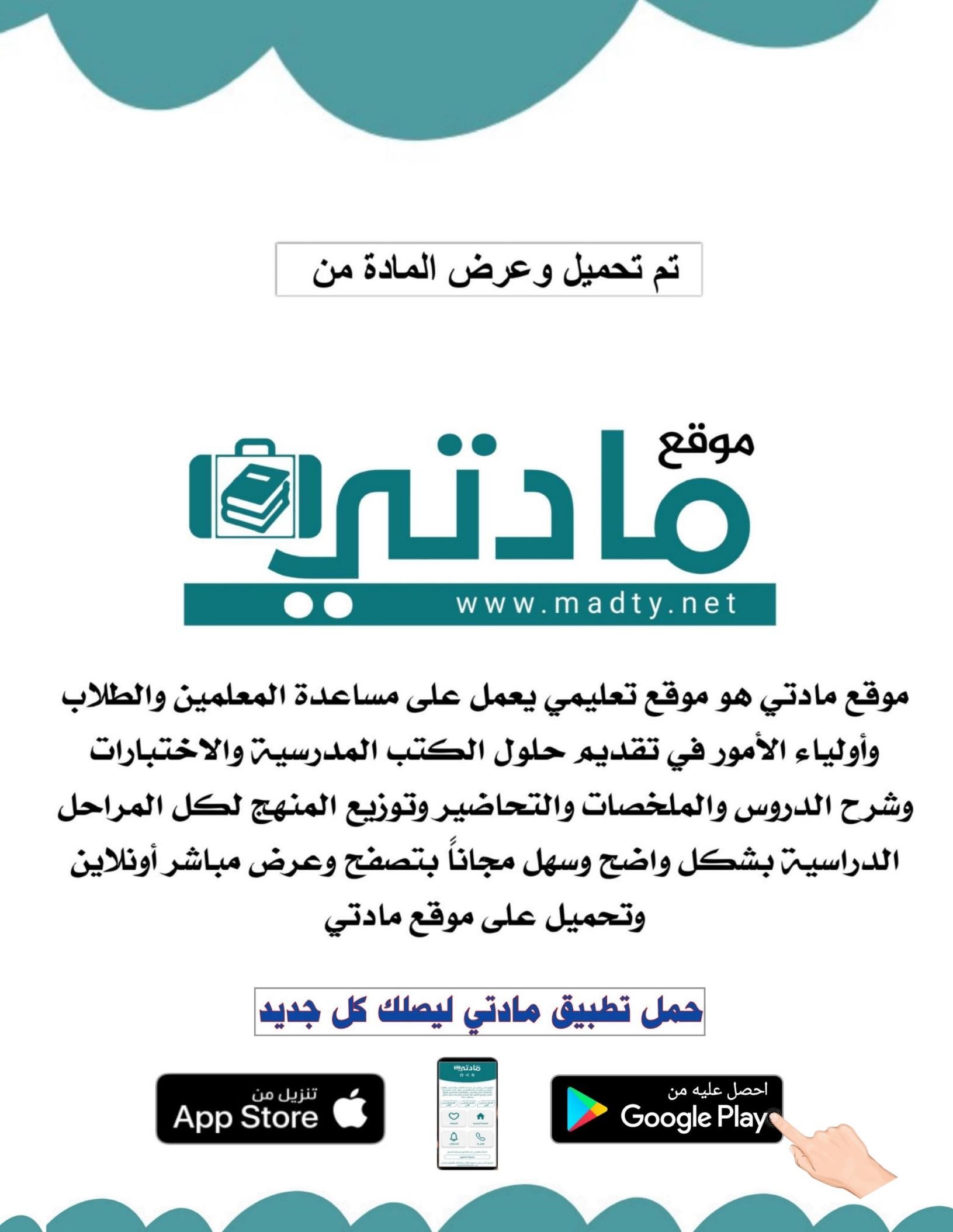 الأسم /...................................................... الصف/    ثاني متوسط        الشعبة /.................................................................._ _ _ _ _ _ _ _ _ _ _ _ _ _ _ _ _ _ _ _ _ _ _ _ _ _ _ _ _ _ _ _ _ _ _ _ _ _ _ _ _ _ _ _ _ _ _ _ _ _ _ _ _ _ _ _ _ _ _ _ السؤال الأول :اذكري المصطلح المناسب  أمام التعاريف  التاليةالوجبات السريعة , التغذية , المضافات الغذائية , السعرات الحرارية .1- (..............................)  مجموعة عمليات يحصل الجسم بواسطتها على المواد الغذائية اللازمة لنموه وتجديد خلاياه .          2- (..............................) هي أطعمة تحتوي على نسبة عالية من الدهون .3-	(..............................)  وحدة قياس كمية الطاقة في الأغذية .ضعي كلمة صح أمام العبارة الصحيحة وكلمة خطأ أمام العبارة الخاطئة :الوجبات السريعة أغذية تحضر وتقدم في وقت قصير (                           )تقل حصص الزيوت والسكريات لوجودها في باقي الأطعمة (                        )الوجبات السريعة تكون مغذية ومفيدة إذا أجدنا إختيارها وإعدادها (                                   )عدد الحصص يختلف بحسب النشاط والجنس والمرحلة العمرية (                                  )يجب مراعاة الحصص الغذائية للنخلة الغذائية عند إعداد الوجبات (                               )الغذاء الكامل المتوازن يحتوي على كافة العناصر الغذائية الضرورية التي يحتاجها الجسم (                               )الوجبات السريعة تزيد من التكاليف المادية للأسرة نظراً لإرتفاع ثمنها (                                    )من أضرار الوجبات السريعة أنها سبب في السمنة (                                 )من أسباب إقبال الناس على الوجبات السريعة ارتفاع القيمة الغذائية والصحية لها (                                         )       _ _ _ _ _ _ _ _ _ _ _ _ _ _ _ _ _ _ _ _ _ _ _ _ _ _ _ _ _ _ _ _ _ _ _ _ _ _ _ _ _ _ _ _ _ _ _ _ _ _ _ _ _ _ _ _ _ _ _ _ السؤال الثاني:                         أ. اختاري الإجابة الصحيحة بوضع خط تحتها:       انتهت الأسئلة .. تمنياتي لكن بالتوفيق   أ. فاطمة حويس1- التغذية هي مجموعة عمليات يحصل الجسم بواسطتها على المواد الغذائية اللازمة لنموه ونشاطه وتجديد خلاياه  2- يعتبر فول الصويا من البروتينات النباتية المنخفضة القيمة الغذائية                  3- من امثلة المواد المنهكة مادة جلوتومات احادي الصوديوم   4- من فوائد البروتينات انها مصدر للطاقة عند الحاجة  5- من أسباب الاقبال على الوجبات السريعة وجود خدمة التوصيل السريع      6- الوجبات السريعة لا تزيد من التكاليف المادية للأسرة                             7- تضاف المواد الملونة للأطعمة لمنع الفساد الميكروبي         8- ان عدد الحصص الغذائية تختلف بحسب النشاط والجنس والعمر  9- تم إضافة الماء للنخلة الغذائية بسبب طبيعة المملكة ذات المناخ الصحراوي لتناول الماء بكميات كافية10-الأطعمة البروتينية تتكون من وحدات بنائية تسمى احماض امينية  11- يدل وجود الدهون والسكريات في قمة النخلة الغذائية لأنها تشمل حصص أكثر خلال اليوم   12- الوجبات السريعة هي الأغذية التي يتم تحضيرها وتقديمها في وقت قصير   13- تناسب الطول مع الوزن وشكل البنية والعمر يدل على تغذية متوازنة1- المضافات الغذائية لها رمز موحد عالميا وهو (     ( A )     -   ( E )    -     (C  )      )2- من اضرار الوجبات السريعة الصحية (تحتوي على دهون عالية – تقل تدريب الأبناء على آداب الطعام – جميع ما سبق)3- تضاف الى المواد الغذائية لتعزيز قيمتها الغذائية (     مضادات الاكسدة     –     مواد مغذية - مواد حافظة    )4-لتفادي اضرار الوجبات السريعة (ممارسة الرياضة – تقليل عدد مرات تناولها– جميع ما سبق)5- الرمز (300-399)   Eيدل على (مضادات الاكسدة – مواد حافظة – مواد ملونة)١يدل وجود الدهون والسكريات في قمة النخلة الغذائية على يدل وجود الدهون والسكريات في قمة النخلة الغذائية على يدل وجود الدهون والسكريات في قمة النخلة الغذائية على يدل وجود الدهون والسكريات في قمة النخلة الغذائية على يدل وجود الدهون والسكريات في قمة النخلة الغذائية على يدل وجود الدهون والسكريات في قمة النخلة الغذائية على أأتناولها بكميات متوسطة لأنها مهمة بتناولها بكميات قليلة لتجنب آثارها السلبيةجتناولها بكميات كبيرة٢لتقليل أضرار الوجبات السريعة لتقليل أضرار الوجبات السريعة لتقليل أضرار الوجبات السريعة لتقليل أضرار الوجبات السريعة لتقليل أضرار الوجبات السريعة لتقليل أضرار الوجبات السريعة أأممارسة بعض التمارين الرياضيةبتناول المشروبات الغازية مع الوجباتججميع ماسبق صحيح٣من أمثلة الوجبات السريعةمن أمثلة الوجبات السريعةمن أمثلة الوجبات السريعةمن أمثلة الوجبات السريعةمن أمثلة الوجبات السريعةمن أمثلة الوجبات السريعةأأالماءبالخضروات والفواكهجالبروستد والبرجر٤  رونق ونضارة البشرة تدل على   رونق ونضارة البشرة تدل على   رونق ونضارة البشرة تدل على   رونق ونضارة البشرة تدل على   رونق ونضارة البشرة تدل على   رونق ونضارة البشرة تدل على أأالتغذية غير المتوازنةبالتغذية المتوازنةججميع ماسبق صحيح٥من العناصر الغذائية المفيدة من العناصر الغذائية المفيدة من العناصر الغذائية المفيدة من العناصر الغذائية المفيدة من العناصر الغذائية المفيدة من العناصر الغذائية المفيدة أأبروتينات وخضروات وفواكهبخبز وحبوبججميع ماسبق صحيح1- التغذية هي مجموعة عمليات يحصل الجسم بواسطتها على المواد الغذائية اللازمة لنموه ونشاطه وتجديد خلاياه  2- يعتبر فول الصويا من البروتينات النباتية المنخفضة القيمة الغذائية                  ×3- من امثلة المواد المنهكة مادة جلوتومات احادي الصوديوم   4- من فوائد البروتينات انها مصدر للطاقة عند الحاجة  5- من أسباب الاقبال على الوجبات السريعة وجود خدمة التوصيل السريع      6- الوجبات السريعة لا تزيد من التكاليف المادية للأسرة                             ×7- تضاف المواد الملونة للأطعمة لمنع الفساد الميكروبي         ×8- ان عدد الحصص الغذائية تختلف بحسب النشاط والجنس والعمر  9- تم إضافة الماء للنخلة الغذائية بسبب طبيعة المملكة ذات المناخ الصحراوي لتناول الماء بكميات كافية10-الأطعمة البروتينية تتكون من وحدات بنائية تسمى احماض امينية 11- يدل وجود الدهون والسكريات في قمة النخلة الغذائية لأنها تشمل حصص أكثر خلال اليوم   ×12- الوجبات السريعة هي الأغذية التي يتم تحضيرها وتقديمها في وقت قصير   13- تناسب الطول مع الوزن وشكل البنية والعمر يدل على تغذية متوازنة1- المضافات الغذائية لها رمز موحد عالميا وهو (     ( A )     -   ( E )    -     (C  )      )2- من اضرار الوجبات السريعة الصحية (تحتوي على دهون عالية – تقل تدريب الأبناء على آداب الطعام – جميع ما سبق)3- تضاف الى المواد الغذائية لتعزيز قيمتها الغذائية (     مضادات الاكسدة     –     مواد مغذية - مواد حافظة    )4-لتفادي اضرار الوجبات السريعة (ممارسة الرياضة – تقليل عدد مرات تناولها– جميع ما سبق)5- الرمز (300-399)   Eيدل على (مضادات الاكسدة – مواد حافظة – مواد ملونة)